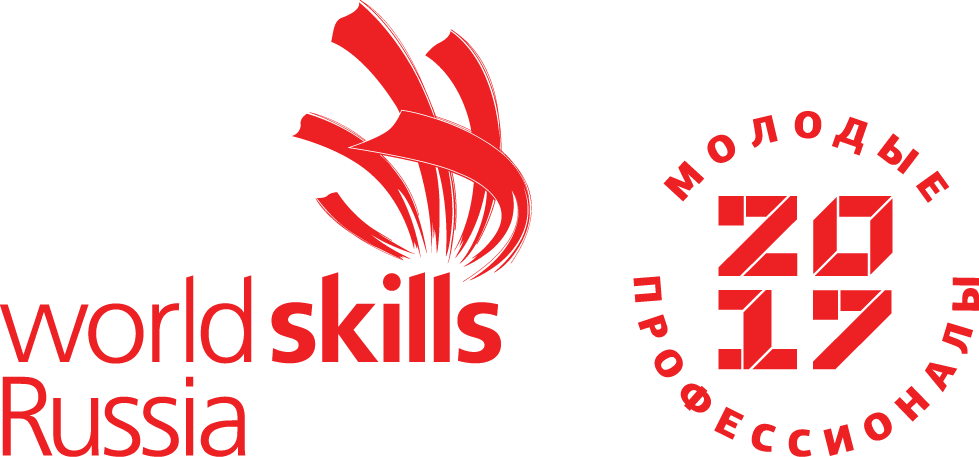 ПЛАН ЗАСТРОЙКИ ПЛОЩАДКИ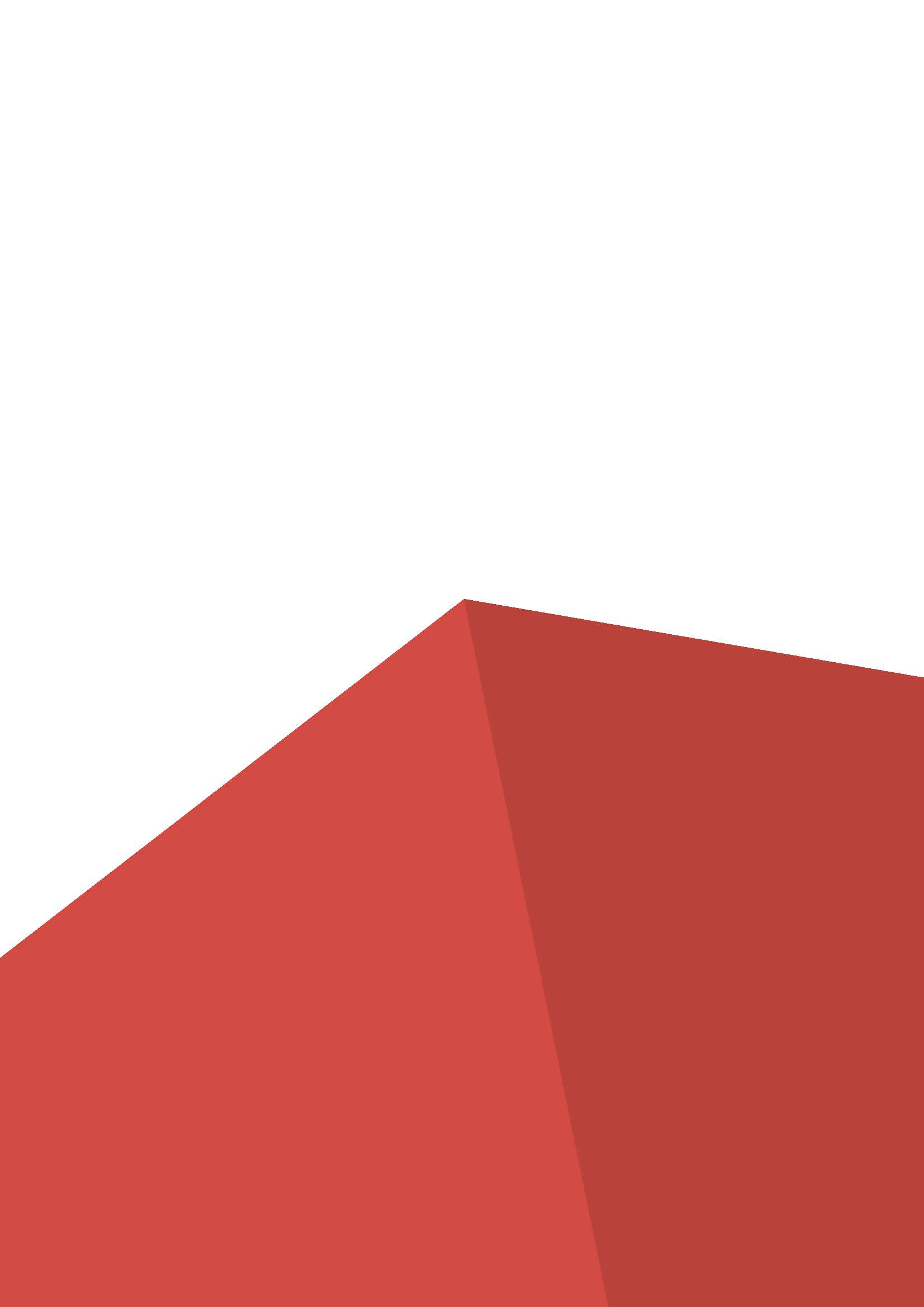 (СВАРОЧНЫЕ ТЕХНОЛОГИИ)IV РЕГИОНАЛЬНОГО ЧЕМПИОНАТА«Молодые профессионалы(Ворлдскиллс Россия)»Владимирская область11.02.2019 – 15.02.2019Владимирская область2019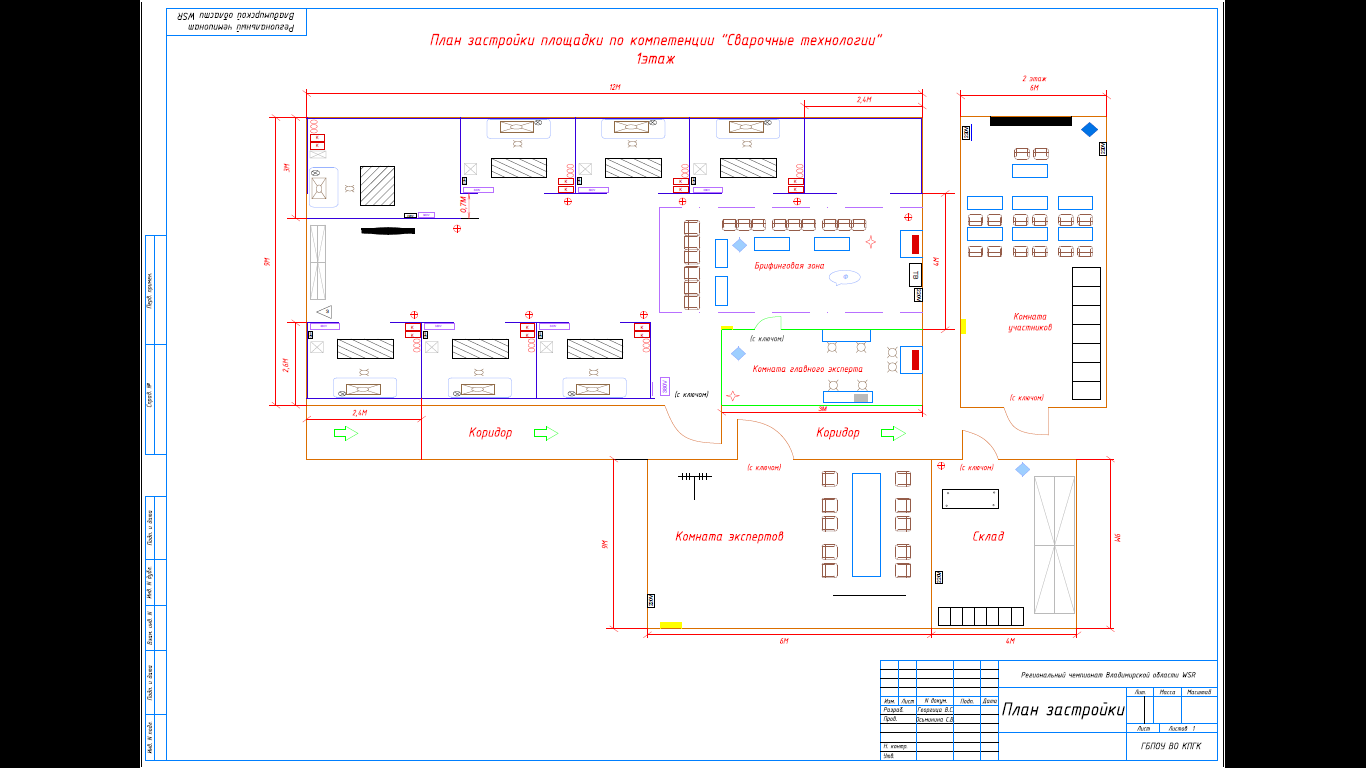 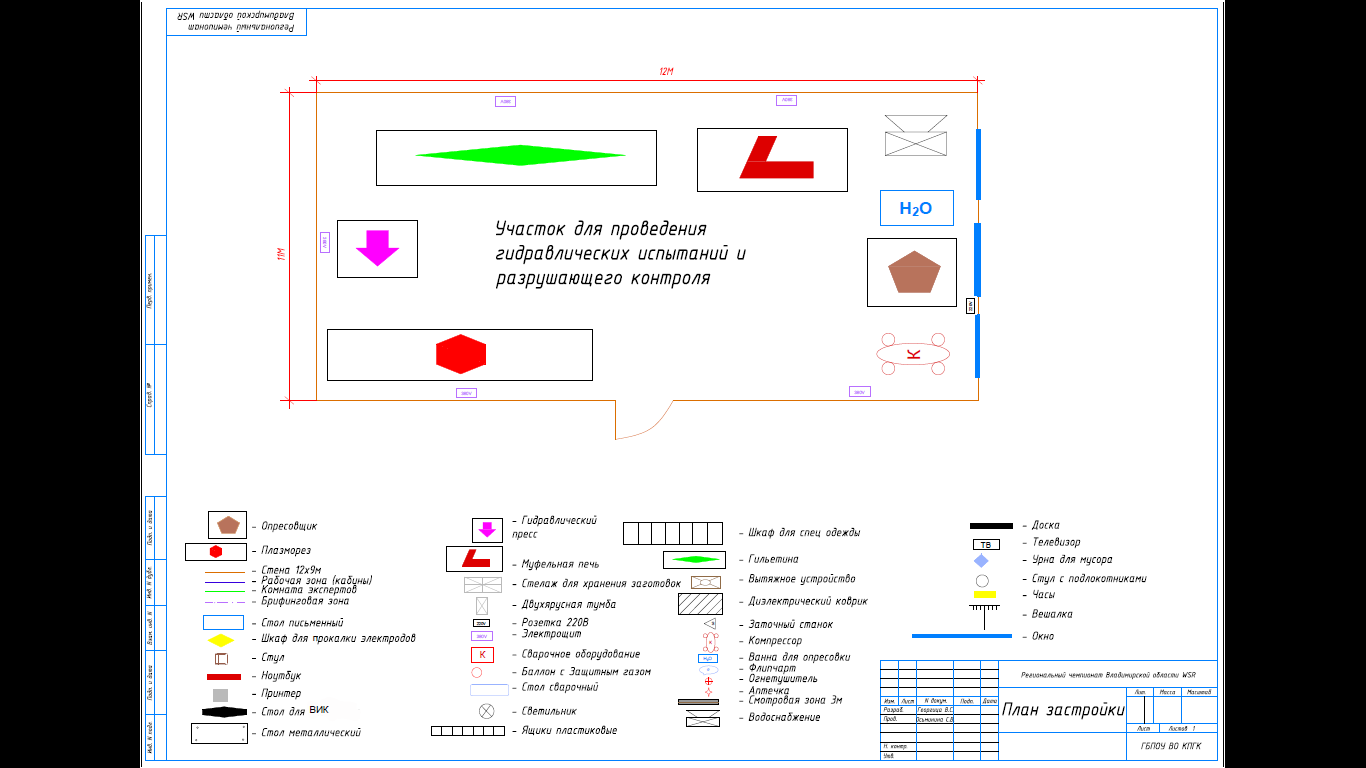 